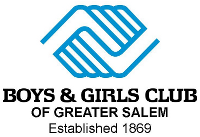 KIDS CLUB!Department of Early Education & CareLICENSED AFTER SCHOOL CHILD CARESeptember 2016- June 2017ENROLLMENT APPLICATIONAGES 5 – 8 (up to age 12)Witchcraft Heights Elementary SchoolSaltonstall Elementary SchoolPhone: 978-744-0915Fax: 978-744-6203WWW.BGCGS.ORGThe Boys & Girls Club of Salem is an equal opportunity employer and does not discriminate on the basis of race, color, national origin, religion, gender or gender identify, familial status, disability, ancestry, age, marital status,  public assistance status, sexual orientation, veteran history/military status or genetic information. KIDS CLUB RATES$25 Non-Refundable Enrollment FeeAfter School Rates:5 Days	$375 per month4 Days	$345 per month3 Days	$300 per month2 Days	$240 per monthFor Financial Assistance please contact:Child Care Circuit190 Hampshire StLawrence, MA  01840978-686-4288 or 877-823-2273PAYMENT INFORMATIONFees are calculated according to the number of days per year our program is open and divided evenly across the school year.  The Boys & Girls Club will not be offering a sibling discount to our members!  We will be offering families a free week of Summer Camp for the 2nd child enrolled in Kids Club during the school year.  This free week of camp can be used for the first week of Camp ONLY and is non-transferable to any other week of camp! Payments are due on the last day of each month! Services will be suspended if payments are not made by the last day of the month. *Please note:  Your account will continue to be charged for days missed due to suspension.Parents registering for a 2, 3, or 4 day schedule must do so with the understanding that all schedule change requests must be approved by the Site Coordinator of the Site or the Director of After School Child Care.  Parents using a Child Care Circuit voucher must be responsible for maintaining a current voucher and paying parent fees by the last day of each month. Parents who register their child and choose NOT to send their child due to illness and/or personal vacation; please note that payments are still due in the amount of days the child is registered for.  Early Release Days from school are included in your monthly fee. We are open immediately after school until 6 p.m.  SCHOOL VACATION WEEKS & PROFESSIONAL DEVELOPMENT DAYS!  Registration is required. We are open at our Witchcraft Site ONLY, 1 Frederick St., from 7:30am – 6 p.m. Four hours are included in your monthly fee. There is a $25 per day fee if care is needed longer than four hours.  Registration for School Vacation & Professional Development Days is absolutely required. Please note that the Boys & Girls Club, will not pro-rate Snow days, February and April monthly fees because of school vacation week.  Monthly fees include 4 hours of child care during those weeks; if parents choose not to utilize our child care, payments are still due in the amount of days your child is regularly registered for. KIDS CLUB ENROLLMENT FORMPLEASE FILL OUT IN ALL THE AREAS OF THIS FORM!  (Office Use) Date of Admission: ________Payment Date: __________Payment Amount: _________ Membership Number: ___________Please Circle Program Name:  	WITCHCRAFT    -     SALTONSTALL    Please circle # of days attending   2  3  4  5      Please circle days of the week: M  T  W  TH  FChild’s Name________________________ Address________________________________Home Phone: _______________________ Cell Phone:______________________________Gender_____ Hair Color ________ Skin Color ________ Eye Color________ Height __________Weight ________ Identifying Marks ___________________________Ethnicity ______________Age ______   Date of Birth ___________Primary Language__________________ Secondary Language __________________PICK UP PROCEDURE     Children will not be released to anyone unfamiliar to Kids Club staff or to anyone not listed on the attached contact sheet unless authorized by the parent.  Parents must send a note or phone the Program Director to authorize another individual to pick up their child.   Proper identification will be asked by the Site Coordinator before the child is released to any unfamiliar individual. LATE PICK UP POLICYThe Kids Club program ends at 6:00 p.m. Parents must pick-up their child by 6:00 p.m.   Parents who anticipate being late for any reason must call the program as early as possible.   If a parent or other authorized individual has not picked up a child by 6:15, an attempt will be made to reach a parent. By 6:30, if no one has arrived for the child, an attempt will be made to reach an emergency contact. If no one is reached and the child has not been picked up by 7:00, the police will be notified.Parents who are chronically late will be charged $1.00 for every minute they are late. The late fee must be paid by the end of the following day. Continued late pick up can result in the child’s termination from the program.Our Kids Club Program is licensed by:The Department of Early Education & Care360 Merrimack Street Building 9, 3rd FloorLawrence, MA 01843Phone: 978-681-9684 Extension 334Fax: 978-689-7618Web: www.eec.state.ma.usPARENT/GUARDIAN CONTACT INFORMATION(For Contacting & Releasing Purposes only)Name _______________________________      Name ________________________________Relationship to Child _____________________    Relationship to Child _____________________Home Address _______________________     Home Address _________________________Home Telephone _________________________     Home Telephone ________________________Cell Phone Number _______________________  Cell Phone Number _______________________Employer ________________________________     Employer _____________________________Hours at Work ________________________      Hours at Work ________________________Work Telephone ______________________      Work Telephone ____________________________Email Address ________________________      Email Address _____________________________Please provide a valid e-mail address for newsletters, our handbook, and better communication!If Parents cannot be contacted please notify:Please provide at least one emergency contact.1. Name ______________________________     2. Name ______________________________Relationship to Child ______________________     Relationship to Child _____________________Cell Phone Number ______________________     Cell Phone Number ______________________Home Phone Number ______________________      Home Phone Number ___________________Work Phone Number _____________________      Work Phone Number ____________________3. Name _______________________________     4. Name _____________________________Relationship to Child ______________________     Relationship to Child _____________________Cell Phone Number _______________________     Cell Phone Number _____________________Home Phone Number ____________________      Home Phone Number _________________Work Phone Number _____________________      Work Phone Number ____________________I give my permission for my child to be released from the program to the people listed above. They may also be contacted in case of emergency.Parent/Guardian Signature ________________________________Date _________________FIRST AID AND EMERGENCY MEDICAL FORM CONSENT FORM606CMR 7.04(4)Child’s Name______________________________________ Date of Birth______________________I authorize staff of the Licensed After School Child Care program of the Boys & Girls Club of Greater Salem that are trained & certified in the basics to give my child first aid and/or CPR when appropriate.I understand that every effort will be made to contact me in the event of an emergency requiring medical attention for my child. However, if I cannot be reached, I hereby authorize the program to transport my child to the Massachusetts General Hospital for Children at North Shore Medical Center or nearest hospital to secure necessary medical treatment for my child.Special Diet_______________________________________________________________________Allergies________________________________________________________________ Medications: _______________________________________________________________Chronic Health Conditions___________________________________________________________***It is required by the Department of Early Education & Care that any child with a Chronic Health Condition, complete the attached Action Plan and supply the program with any emergency or lifesaving medication within 30 days of enrollment.  Copies of custody agreements, court orders, and restraining orders pertaining to child?   Y/NIf yes, please attach.  This information will be kept in your child’s confidential file. Child’s Physician’s Name_____________________________________________________________Address _______________________________________Phone #________________________Insurance InformationCompany Name __________________________________ Policy Number _____________________Topical OintmentsI give permission to have the following topical ointments applied by the staff as needed:_____ Sunscreen   _____ Insect Repellent   _____ Skin Lotion   _____ Lip BalmPlease list any special instructions for any topical ointmentParent/Guardian Signature__________________________________Date__________________Physical & Immunization RecordsI hereby state that current documentation of physical examination, immunizations, and lead screeningin accordance with school health requirements are currently on file at my child’s school.Parent/Guardian Signature____________________________________Date__________________TRANSPORTATION PLAN AND AUTHORIZATION606 CMR  7.09(3) AND 7.12(1)(This section must completed even if your child is attending an On-Site Program)Child’s Name_______________________________________________________________Circle One:WITCHCRAFT	SALTONSTALLTRANSPORTATION PLAN     All children participating in the Kids Club Program at the Witchcraft Heights, Saltonstall & Horace Mann, will be walking unsupervised, from their classrooms to our program area where they will check-in with our Site Coordinator.  If the child does not arrive to the program we will check in with the school office to see if the child attended school that day.       When a child does not arrive to the Boys & Girls Club within thirty minutes of their scheduled arrival time and the parent/guardian has not notified the Boys & Girls Club of absence or late arrival, the Site Coordinator and/or Program Director will contact the Transportation Department.  If the Transportation Department cannot be reached, the parent will be contacted immediately.  If for any reason we cannot reach the parent, the child’s emergency contact person will be contacted.My Child will arrive to the program by:________Unsupervised Walk from classroom________Supervised Walk by _________________________________________________________ Boys and Girls Club Van________Parent Drop OffAny other transportation requests must be stated in writing and maintained in the child’s file or the above plan must be implemented. This permission is valid for one program year from the date of the signature. Please note that the parents are responsible for their child until the time they arrive to the program.Parent/Guardian Signature_________________________________ Date______________Education Information about Your ChildChild’s Name______________________________________________________________Current School_____________________________________________________________Grade _____________ Teacher’s Name ________________________________________Learning Disabilities, if any __________________________________________________Is your child on an IEP or has a 504 plan? ________________________________________Attention Parents/Guardians:  It is very important that you complete the Membership Background Data information below.  This information is used to apply for funds through grants and private donors to fund programs and daily operations at the Club. MEMBERSHIP BACKGROUND DATAAll information provided will be kept confidential.  This program is funded by the U.S. Dept. of Housing & Urban Development (HUD) through the City of Salem Dept. of Planning & Community Development (DPCD).  The DPCD is required to ask the following questions annually in order to comply with federal regulations imposed by HUD.  If you have any questions regarding this form, please contact the DPCD at 978-619-5685.  Ethnicity:	Hispanic or Latino:	Yes______		No:  ______*Whether yes or no, you must still check one race category below!Race:		 White		(Check one)	 Black/African American 	 Asian Native Hawaiian/Other Pacific Islander  American Indian or Alaskan NativeMulti Race: 	 American Indian/Alaskan Native & White	 Asian & White	 Black/African American & White	 Am. Indian/Alaskan Native & Black/African Am.			 Other Multi-RacialIs anyone in the household disabled? Yes___			No___         Is there a single parent in the home?    Yes___			No___Does your child receive free or reduced-price lunch in school?	    Yes___		No____Household Gross Income (includes all income for household members 18+): (Check One)In signing this form, I/we certify that all of the information provided is true and correct to the best of my/our knowledge and belief and that no information has been excluded, which might reasonably affect a judgment regarding eligibility.I/we authorize the funding agency and/or the City of Salem to obtain verification from any source I/we provide.NAME_______________________SIGNATURE________________________DATE_____________ For agency use: 				Intake Date: ___________Based on household size and income, indicate income category: Very Low Income	  Low Income		 Moderate Income		 HighFOR PARENTS /GUARDIANSI, ____________________________, allow my child, ________________________, to participate in Boys & Girls Club of Greater Salem daily program activities, and special events, including outdoor activities within walking distance of our site.  Any trip that is using transportation from either the Boys & Girls Club or Private Bus Company a separate permission slip will be issued. I allow my child to be photographed, and for those photos to appear on bulletin boards within the Club, in newspapers, social media and/or in PR materials for the Club. I will allow my child to join the Boys & Girls Club of Greater Salem and participate in the activities allowed by our family physician. I understand that failure to comply with the rules and regulations of the Boys & Girls Club of Greater Salem may result in the cancellation of my child’s membership with no refund of dues. I understand that I will assume full responsibility for any accidents incurred, thereby releasing the Boys & Girls Club of Greater Salem and its staff and its directors, of all liabilities. I understand that every effort will be made to contact me in the event of an emergency requiring medical attention for my child. However, if I cannot be reached, I hereby authorize the staff of the Boys & Girls Club of Greater Salem to transport my child to a hospital or medical facility nearby, and to secure for my child the necessary medical treatment.I give my permission to the Boys & Girls Club of Greater Salem to share information about the minor child listed on this application with Boys & Girls Clubs of America (BGCA) for research purposes and/or to evaluate the program’s effectiveness. Information that will be disclosed to BGCA may include the information provided on this membership application form, information provided by the minor child’s school or school district, and other information collected by Boys & Girls Club of Greater Salem, including data collected via surveys or questionnaires. All information provided to BGCA will be kept confidential. Current research indicates that after-school programs not only keep children safe and out of trouble, but they also significantly improve academic achievement.  The Boys & Girls Club programming is “fun with a purpose.”  Your child may participate in a program called, “Project Learn” or other programs that assist members in becoming proficient in basic academic skills, in having the ability to make good decisions about what to do after high-school graduation, and in becoming a lifelong learner. Please sign if you agree that Club staff may speak with your child’s educators about his or her academic record, grades and behaviors in school so that the Club may better assist your child in doing well in school.Parents/Guardian’s Signature_________________________________________________Date________________________Please circle number of Persons in Household.  Go down that column and circle total income of all household members.Please circle number of Persons in Household.  Go down that column and circle total income of all household members.Please circle number of Persons in Household.  Go down that column and circle total income of all household members.Please circle number of Persons in Household.  Go down that column and circle total income of all household members.Please circle number of Persons in Household.  Go down that column and circle total income of all household members.Please circle number of Persons in Household.  Go down that column and circle total income of all household members.Please circle number of Persons in Household.  Go down that column and circle total income of all household members.Please circle number of Persons in Household.  Go down that column and circle total income of all household members.12345678 or more Up to$20,650Up to$23,600Up to$26,550Up to$29,450Up to$31,850Up to$34,200Up to$36,730Up to$40,890Up to$34,350Up to$39,250Up to$44,150Up to$49,050Up to$53,000Up to$56,900Up to$60,850Up to$64,750Up to$51,150Up to$58,450Up to$65,750Up to$73,050Up to$78,900Up to$84,750Up to$90,600Up to$96,450Over $51,150Over$58,450Over$65,750Over$73,050Over$78,900Over$84,750Over$90,600Over $96,450